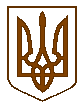 УКРАЇНАБілокриницька   сільська   радаРівненського   району    Рівненської    областіВ И К О Н А В Ч И Й       К О М І Т Е ТРІШЕННЯвід  15  лютого  2018  року                                                                                 № 26         Про погодження режиму роботи 
 Розглянувши заяву гр.  Сень Віктора Володимировича про погодження режиму роботи торгівельного закладу в с. Біла Криниця,  з метою впорядкування діяльності підприємств торгівлі та побутового обслуговування населення на території Білокриницької сільської ради, збалансування інтересів суб’єктів підприємництва і споживачів, керуючись п. 4 (б) ст. 30 Закону України «Про місцеве самоврядування в Україні», виконавчий комітет Білокриницької сільської радиВИРІШИВ:Погодити режим роботи закладу, який функціонує в с. Біла Криниця, вул. Приміська, 87:магазин - цілодобово, щоденно без перерви та вихідних;кафе – з 9:00 год. до 23:00 год., щоденно без перерви та вихідних.Суб’єкту господарювання суворо дотримуватись погодженого режиму роботи  закладу.Контроль за виконанням даного рішення залишаю за собою.Сільський голова                                                                                      Т. Гончарук 